                                                                                       Начальнику управления образования                                                                                       администрации МО Туапсинский район                                                                                       Г.А. Никольской                                                                                       Для А.А. БондаренкоИнформационно-аналитический отчет О проведении патриотической акции/мероприятияМесячник оборонно-массовой  и военно-патриотической работы под девизом«Овеяна славой родная Кубань!»Сведения о проводимых мероприятиях:Исполнил: __________ Н.Ю. Чаурова.Спортивное мероприятие «Веселые старты»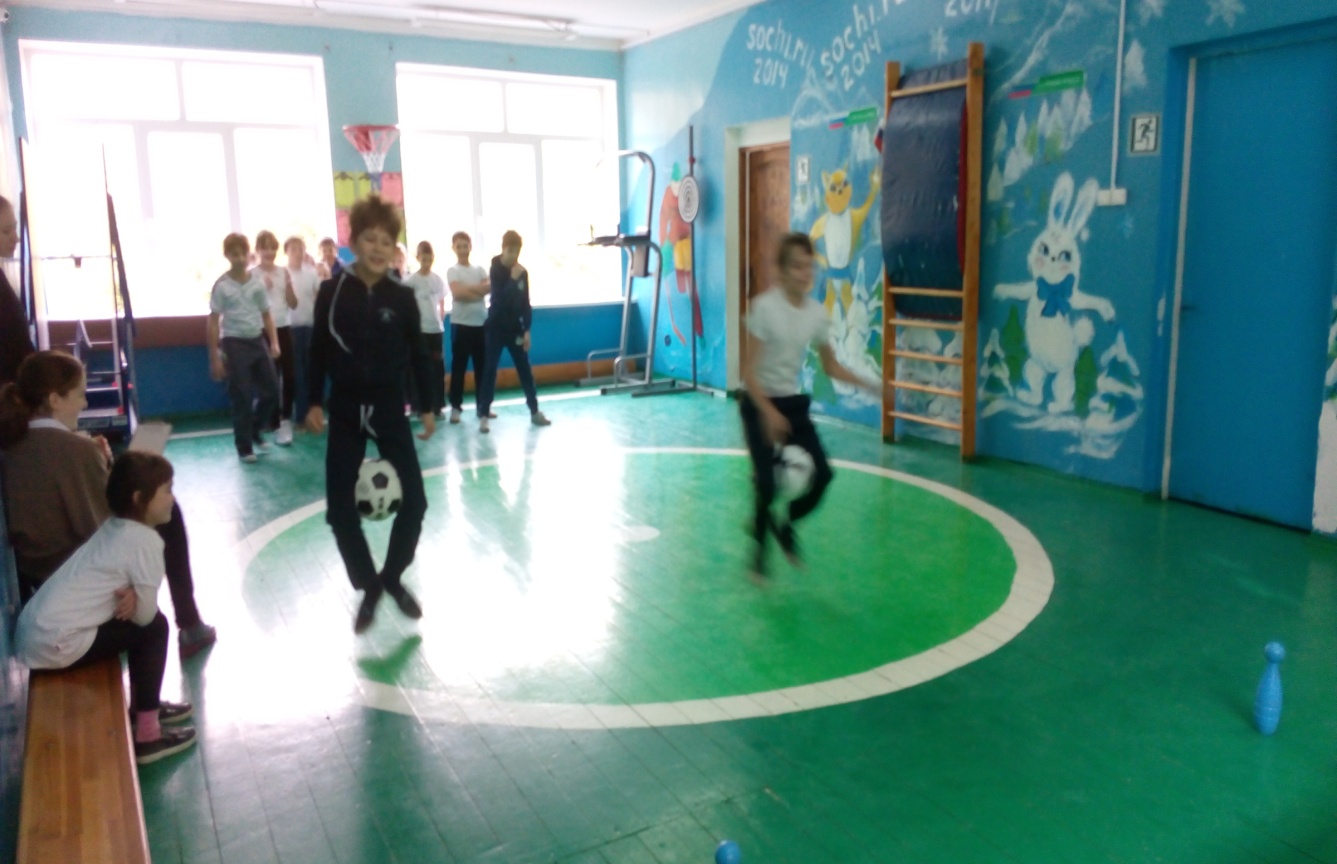 Конкурс рисунков «Мы помним…»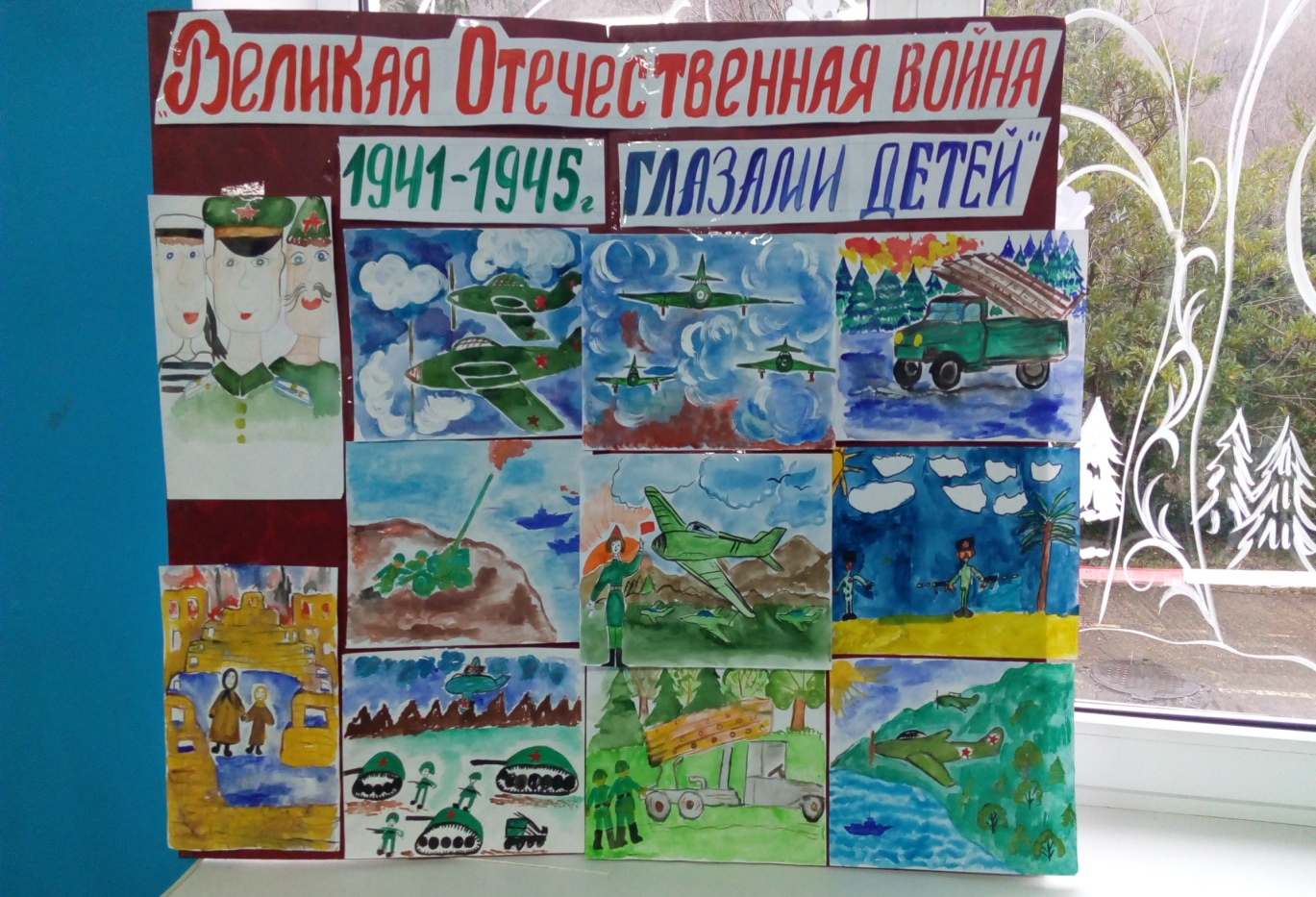 №Наименование мероприятияМесто проведенияОписание организации и проведения мероприятия, достигнутые цели, приглашенные гости, участникиОхват1.Спортивное мероприятие «Веселые старты»МБОУ ООШ№ 2307.02.2018 года учащиеся 1 – 4 классов, сегодня ребята приняли участие в спортивном мероприятии «Веселые старты», посвященное месячнику. Мероприятие помогали проводить ребята с 9-го класса. Все остались довольны и с хорошим настроением…152.Конкурс рисунков «Мы помним…»МБОУ ООШ№ 23В школе прошла выставка рисунков в рамках месячника оборонно-массовой и военно-патриотической работы. Ребята в рисунках отразили свое видение на ВОВ.Итого: 26 чел.